ГЛАВНАЯО ЧЕСТНОМ ЗНАКЕНациональная система маркировки Честный ЗНАКОсновная задача системы Честный ЗНАК — гарантировать потребителям подлинность и заявленное качество приобретаемой продукции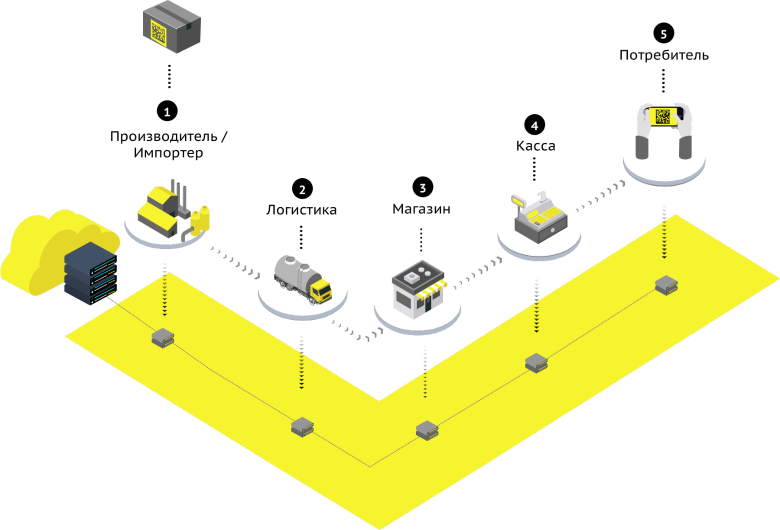 Честный ЗНАК — Национальная система цифровой маркировки и прослеживаемости товаров Центра развития перспективных технологий, созданного для реализации глобальных проектов в цифровой экономикеЦРПТ является совместным проектом USM Holdings, госкорпорации Ростех, «Элвис-Плюс групп» А. Галицкого. Система работает на основе государственно-частного партнерстваЭтапы маркировки товаров1Производитель наносит цифровой
код на товарУполномоченный государством оператор Центр развития перспективных технологий присваивает каждому товару уникальный код (Data Matrix или другой тип маркировки), чтобы производитель или импортер разместил его на упаковке товара2Весь путь товара фиксируется на
каждом этапеЦифровой код — это паспорт, который невозможно потерять или подделать. Он позволяет проследить весь путь товара на каждом этапе — от завода до потребителя3В магазине сканируют
код товара и размещают его на полкеСистема маркировки фиксирует переход товара по всей логистической цепи, включая проверку кода в магазине при размещении товара на полке, что исключает возможность вброса подделки4Товар продали на кассе – в системе «код вышел из оборота»При продаже товара на онлайн-кассе система не позволит реализовать контрафакт5Вся правда о товаре
в мобильном приложенииПриложение Честный ЗНАК, которое скоро появится, поможет легко проверить легальность и узнать всю правду о товаре, чтобы покупать только проверенную и качественную продукцию для себя и близкихБЕЗ ПОДДЕЛОК!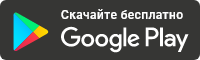 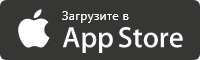 Зачем нужна система Честный ЗНАК?Распространение некачественной и контрафактной продукции – серьёзная проблема как для потребителей, так и производителей. Это не только влечёт финансовые убытки, но и сказывается на репутации производителя, может принести моральный и в некоторых случаях даже физический ущерб потребителю. Анализ Минпромторга подтверждает, что с 2018 года на российском рынке выявлено более 6 миллионов единиц контрафактной продукции. Отследить её перемещение и реализацию без особой системы было затруднительно. Но проект Честный ЗНАК предусматривает все детали, чтобы уменьшить количество производимого контрафакта и привлечь распространителей такой продукции к ответственности. Честный ЗНАК — это национальная система маркировки и прослеживания товаров из разных категорий. Маркироваться будет одежда (в том числе из меха и кожи), обувь, парфюмерная продукция, табачные изделия, лекарства, фотоаппараты, автопокрышки. В рамках эксперимента к этим товарам добавили велосипеды, кресла-коляски и молочную продукцию. Маркировка представляет собой нанесение специального Data Matrix кода на упаковку и внесение этой единицы товара в базу данных. Основная задача системы – повысить уровень безопасности россиян, существенно снизить количество контрафакта и некачественных аналогов. Цифровой код гарантирует подлинность и качество товара.Принципы системыГлавный принцип системы Честный ЗНАК прочитывается в самом названии. Это, прежде всего, честность перед потребителями, прозрачность всех процессов (от производства и логистики до отслеживания продаж). Система Честный ЗНАК ориентирована на разные группы товаров, где согласно анализу, встречается наибольшее число контрафакта. Проект маркировки затрагивает всех участников процесса, от владельцев производства, импортёров, дистрибьюторов, реализаторов до потребителей. Маркированная продукция – признак качества, свидетельство того, что конкретный товар принадлежит конкретному производителю и качество продукции соответствует заявленному. Преимущества системы Честный ЗНАК:
1. Объединение двух компонентов – цифрового решения маркировки и инструмента общественного контроля.
2. Внедрение современных технологий в процесс продаж: появление онлайн-касс, которые синхронизируют данные системы маркировки и единого каталога.
3. Действие в интересах потребителя. Покупка контрафактного или некачественного товара может не только повлечь убытки, но и принести вред здоровью Система с высокими уровнями защиты разработана для того, чтобы любой человек был уверен в качестве покупаемой продукции.
4. Лёгкое и быстрое использование. Специальное приложение Честный ЗНАК позволит получить всю интересующую информацию о товаре в кратчайшие сроки. Любой покупатель может отсканировать код Data Matrix на упаковке товара, и результаты будут доступны моментально.
5. Надёжность. Благодаря криптографическим технологиям код Data Matrix крайне сложно подделать, а информация о контрафакте будет навсегда храниться в системе.Удобство для потребителяЛюбой человек, у которого на смартфоне установлено приложение Честный ЗНАК, сможет проверить легальность товара. Всё, что нужно покупателю – скачать приложение и отсканировать код. То же самое будет делать продавец на кассе, прежде чем отпускать товар. Также покупателю будет доступна информация о продукции: данные о производителе, дате и месте изготовления, сроках годности и условиях хранения, подробное описание товара. Бороться с проблемой контрафакта, регулировать продажи, следить за качеством и помочь российскому рынку стать прозрачным – задачи системы Честный ЗНАК.Гарантия подлинностиЦифровой код маркировки уникален, неповторим, непохищаем, легко нанести на любую упаковкуКод идентификатора товара (открытая часть кода)Код проверки (крипто-хвост)Единое решение для всех товарных группЗащита маркировки от завода до потребителя
с помощью криптографииКриптография = безопасность информацииКонтроль на всех этапах движения товараОбщественный контроль потребителями до и после покупки товараПроверка на онлайн-кассе даже в режиме оффлайн при выводе товара из оборотаData Matrix кодРазмещение Data Matrix кода на упаковке товара позволяет эффективно бороться с контрафактом и контрабандой, защищает легальный бизнес и потребителей, а также позволяет государству повысить собираемость налоговData Matrix код делится на две части: код идентификации, который определяет позицию товара в системе и едином каталоге товаров, и код проверки или крипто-хвост, который генерирует оператор с помощью отечественных технологий криптографииЗа счет фиксации движения на каждом этапе в системе Честный ЗНАК исключается появление двойников товара и возможность повторного вывода на рынок товаров, в том числе с истекшим сроком годностиВыгоды от внедренияПотребительБизнесГосударствоПотребительУверенность в покупке легальных и качественных товаровЗащита жизни и здоровьяИнструмент общественного контроля и защиты прав потребителейБизнесРост выручки и повышение конкурентоспособности «белого бизнеса»Оптимизация процессов и снижение издержекДоступ к данным о движении продукции по логистической цепиГосударствоСокращение «серого» рынка и повышение производительности трудаПовышение налоговых и таможенных сборовЭкономия бюджета на обеспечение контроля товарных рынковНормативные документыПоказать:Все группыобщие документытабакфармамолокообувьшиныдухилегкая промышленностьфотоаппаратышубыЕАЭСкресла-коляскиЕщеФедеральный закон от 28 декабря 2009 г. № 381-ФЗ «Об основах государственного регулирования торговой деятельности в Российской Федерации» (pdf, 287 Кб)
Распоряжение Правительства Российской Федерации от 28 апреля 2018 г. № 792-р «Об утверждении перечня отдельных товаров, подлежащих обязательной маркировке средствами идентификации» (pdf, 68 Кб)
Распоряжение Правительства Российской Федерации от 3 апреля 2019 г. № 620-р «Об операторе государственной информационной системы мониторинга за оборотом товаров, подлежащих обязательной маркировке средствами идентификации» (pdf, 27 Кб)
Постановление Правительства РФ от 19.03.2020 № 303 «Об утверждении требований к техническим средствам, используемым участниками оборота товаров, подлежащих обязательной маркировке средствами идентификации, для обмена информацией с государственной информационной системой мониторинга за оборотом товаров, подлежащих обязательной маркировке средствами идентификации, в том числе к техническим средствам проверки кода проверки» (pdf, 151 Кб)
Постановление Правительства Российской Федерации от 8 мая 2019 г. № 577 «Об утверждении размера платы за оказание услуг по предоставлению кодов маркировки, необходимых для формирования средств идентификации и обеспечения мониторинга движения товаров, подлежащих обязательной маркировке средствами идентификации, а также о порядке ее взимания» (pdf, 84 Кб)
Постановление Правительства РФ от 31.12.2019 № 1955 «Об обеспечении доступа к информации, содержащейся в государственной информационной системе мониторинга за оборотом товаров, подлежащих обязательной маркировке средствами идентификации» (pdf, 158 Кб)
Постановление Правительства РФ от 11.04.2019 №420 «Требования к порядку создания, развития ввода в эксплуатацию государственных информационных систем» (pdf, 129 Кб)
Федеральный закон от 22 мая 2003 г. № 54-ФЗ «О применении контрольно-кассовой техники при осуществлении расчетов в Российской Федерации» (pdf, 599 Кб)
Постановление Правительства Российской Федерации от 21 февраля 2019 г. № 174 «Об установлении дополнительного обязательного реквизита кассового чека и бланка строгой отчетности» (pdf, 70 Кб)
Приказ ФНС России от 21 марта 2017 г. № ММВ-7-20/229@ «Об утверждении дополнительных реквизитов фискальных документов и форматов фискальных документов, обязательных к использованию» (pdf, 168 Кб)
Постановление Правительства Российской Федерации от 26 апреля 2019 № 515 «О системе маркировки товаров средствами идентификации и прослеживаемости движения товаров» (pdf, 1,45 Мб)
Приказ Минпромторга России от 27.06.2019 № 2296 «Об утверждении требований к обезличиванию информации, содержащейся в государственной информационной системе мониторинга за оборотом товаров, подлежащих обязательной маркировке средствами идентификации, и методов обезличивания такой информации» (pdf, 162 Кб)
Приказ Минпромторга России от 08.07.2019 № 2403 «Об утверждении типовой формы договора о подключении к государственной информационной системе мониторинга за оборотом товаров, подлежащих обязательной маркировке средствами идентификации» (pdf, 213 Кб)
Приказ Минпромторга России от 08.07.2019 № 2401 «Об утверждении типовой формы договора по предоставлению устройства регистрации эмиссии участникам оборота табачной продукции путем предоставления удаленного доступа к нему на безвозмездной основе» (pdf, 836 Кб)
Приказ Минпромторга России от 08.07.2019 № 2402 «Об утверждении типовой формы договора по предоставлению устройства регистрации эмиссии участникам оборота табачной продукции» (pdf, 274 Кб)
Приказ Минпромторга России от 18.10.2019 № 3885 «Об утверждении типовой формы договора по предоставлению устройства регистрации эмиссии участникам оборота обувных товаров путем предоставления удаленного доступа к нему на безвозмездной основе» (pdf, 222 Кб)
Приказ Минпромторга России от 05.02.2020 № 380 «Об утверждении типовой формы договора по предоставлению устройства регистрации эмиссии, размещенного в инфраструктуре оператора информационной системы мониторинга, участникам оборота шин, фотокамер (кроме кинокамер), фотовспышек и ламп-вспышек, духов и туалетной воды, товаров легкой промышленности путем предоставления удаленного доступа к нему на безвозмездной основе» (pdf, 920 Кб)
Приказ Минпромторга России от 08.07.2019 № 2404 «Об утверждении типовой формы договора на оказание услуг по предоставлению кодов маркировки участникам оборота табачной продукции» (pdf, 208 Кб)
Приказ Минпромторга России от 18.10.2019 № 3884 «Об утверждении типовой формы договора на оказание услуг по предоставлению кодов маркировки участникам оборота обувных товаров» (pdf, 93 Кб)
Приказ Минпромторга России от 05.02.2020 № 379 «Об утверждении типовой формы договора на оказание услуг по предоставлению кодов маркировки участникам оборота шин, фототоваров, духов и туалетной воды, товаров легкой промышленности» (pdf, 172 Кб)
Распоряжение Правительства от 08.05.2019 РФ №899-р «О реализации проекта государственно-частного партнерства» (pdf, 2,52 Мб)
Распоряжение Правительства Российской Федерации от 28 апреля 2018 г. № 791-р «Об утверждении модели функционирования системы маркировки товаров средствами идентификации в Российской Федерации» (pdf, 269 Кб)
Распоряжение Правительства РФ от 28.12.2018 № 2963-р «Об утверждении Концепции создания и функционирования в Российской Федерации системы маркировки товаров средствами идентификации и прослеживаемости движения товаров» (pdf, 807 Кб)
Федеральный закон от 25.12.2018 № 488-ФЗ «О внесении изменений в ФЗ_Об основах государственного регулирования торговой деятельности» (pdf, 665 Кб)
Федеральный закон от 26.07.2019 №238-ФЗ «О внесении изменений в статью 33 Федерального закона. О государственно-частном партнерстве, муниципально-частном партнерстве» (pdf, 1,47 Мб)
Федеральный закон от 29.06.2018 №173-ФЗ «О внесении изменений в отдельные законодательные акты РФ» (pdf, 1,90 Мб)
Федеральный закон от 31.12.2017 №487-ФЗ «О внесении изменений в статью 4 ФЗ_О применении контрольно-кассовой техники» (pdf, 148 Кб)Постановление Правительства Российской Федерации от 27 ноября 2017 года №1433 «О проведение эксперимента по маркировке табачной продукции средствами идентификации и мониторингу оборота табачной продукции» (pdf, 220 Кб)
Федеральный закон от 29.07.2018 №272-ФЗ «О внесении изменений в отдельные законодательные акты в сфере официального статистического учета» (pdf, 1,09 Мб)Федеральный закон от 28.12.2017 № 425-ФЗ «О внесении изменений в Федеральный закон «Об обращении лекарственных средств» (pdf, 131 Кб)
Постановление Правительства РФ от 24.01.2017 № 62 «О проведении эксперимента по маркировке контрольными (идентификационными) знаками и мониторингу за оборотом отдельных видов лекарственных препаратов для медицинского применения» (pdf, 242 Кб)
Постановление Правительства РФ №1018 от 28.08.2018 (pdf, 203 Кб)
Распоряжение Правительства РФ №2828-р от 18 декабря 2018 года (pdf, 32 Кб)
ППРФ от 14.12.18 №1556 Положение о МДЛП (pdf, 338 Кб)
ППРФ от 14.12.18 №1557 Особенности внедрения 7ВЗН (pdf, 181 Кб)
ППРФ от 14.12.18 №1558 Общедоступная информация (pdf, 89 Кб)
Постановление правительства РФ от 07.08.2019 №1027 «О внесении изменения в ППР №62 от 24.01.2017» (pdf, 90 Кб)Постановление Правительства Российской Федерации от 29 июня 2019 г. № 836 «О проведении эксперимента по маркировке средствами идентификации отдельных видов молочной продукции на территории Российской Федерации» (pdf, 170 Кб)
Распоряжение правительства РФ от 13.07.2019 №1533-р (pdf, 60 Кб)Постановление Правительства Российской Федерации от 5 июля 2019 г. № 860 «О правилах маркировки обувных товаров и особенностях внедрения государственной информационной системы мониторинга обувных товаров, подлежащих маркировке средствами идентификации»  (pdf, 3,02 Мб)
Постановление правительства РФ №620 от 30.05.2018 (pdf, 199 Кб)Постановление Правительства РФ от 11 июня 2019 года №753 (pdf, 264 Кб)
Решение Совета Евразийской экономической комиссии от 18.11.2019 № 129 «О введении маркировки шин и покрышек пневматических резиновых новых средствами идентификации» (pdf, 239 Кб)
Постановление Правительства Российской Федерации от 31 декабря 2019 г. № 1958 «Об утверждении Правил маркировки шин средствами идентификации и особенностях внедрения государственной информационной системы мониторинга за оборотом товаров, подлежащих обязательной маркировке средствами идентификации, в отношении шин» (pdf, 294 Кб)Постановление Правительства РФ №814 от 26.06.2019 (pdf, 269 Кб)
Решение Совета Евразийской экономической комиссии от 18.11.2019 № 128 «О введении маркировки духов и туалетной воды средствами идентификации» (pdf, 218 Кб)
Постановление Правительства Российской Федерации от 31 декабря 2019 г. № 1957 «Об утверждении Правил маркировки духов и туалетной воды средствами идентификации и особенностях внедрения государственной информационной системы мониторинга за оборотом товаров, подлежащих обязательной маркировке средствами идентификации, в отношении духов и туалетной воды» (pdf, 294 Кб)Постановление Правительства РФ №790 от 22.06.2019 (pdf, 285 Кб)
Решение Совета Евразийской экономической комиссии от 18.11.2019 № 127 «О введении маркировки товаров легкой промышленности средствами идентификации» (pdf, 226 Кб)
Постановление Правительства Российской Федерации от 31 декабря 2019 г. № 1956 «Об утверждении Правил маркировки товаров легкой промышленности средствами идентификации и особенностях внедрения государственной информационной системы мониторинга за оборотом товаров, подлежащих обязательной маркировке средствами идентификации, в отношении товаров легкой промышленности» (pdf, 163 Кб)Постановление правительства РФ №589 от 14.05.2019 (pdf, 297 Кб)
Решение Совета Евразийской экономической комиссии от 18.11.2019 № 130 «О введении маркировки фотокамер (кроме кинокамер), фотовспышек и ламп-вспышек средствами идентификации» (pdf, 218 Кб)
Постановление Правительства Российской Федерации от 31 декабря 2019 г. № 1953 «Об утверждении Правил маркировки фотокамер (кроме кинокамер), фотовспышек и ламп-вспышек средствами идентификации и особенностях внедрения государственной информационной системы мониторинга за оборотом товаров, подлежащих обязательной маркировке средствами идентификации, в отношении фототоваров» (pdf, 320 Кб)Решение Совета Евразийской экономической комиссии от 23.11.2015 № 70 «Об утверждении отдельных документов по маркировке товаров товарной позиции «Предметы одежды, принадлежности к одежде и прочие изделия, из натурального меха» (pdf, 356 Кб)
Решение Совета Евразийской экономической комиссии от 02.12.2015 № 86 «Об утверждении отдельных документов в целях маркировки товаров товарной позиции «Предметы одежды, принадлежности к одежде и прочие изделия, из натурального меха» (pdf, 219 Кб)
Постановление Правительства Российской Федерации от 11 августа 2016 г. № 787 «О реализации пилотного проекта по введению маркировки товаров контрольными (идентификационными) знаками по товарной позиции «Предметы одежды, принадлежности к одежде и прочие изделия, из натурального меха» (pdf, 180 Кб)
Постановление правительства РФ №270 от 14.03.2019 (pdf, 128 Кб)Постановление Правительства Российской Федерации от 7 августа 2019 г. № 1028 «О проведении на территории Российской Федерации эксперимента по маркировке средствами идентификации кресел-колясок, относящихся к медицинским изделиям, и мониторингу за их оборотом» (pdf, 112 Кб)Постановление Правительства Российской Федерации от 27 марта 2020 г. № 348 «О проведении на территории Российской Федерации эксперимента по маркировке средствами идентификации упакованной воды» (pdf, 46 Кб)«Договор о Евразийском экономическом союзе» (Подписан в г. Астане 29.05.2014)  (pdf, 3,18 Мб)
«Соглашение о маркировке товаров средствами идентификации в Евразийском экономическом союзе» (Заключено в г. Алматы 02.02.2018) (pdf, 7,25 Мб)
Решение совета ЕЭК №72 от 08.08.2019 (pdf, 9,51 Мб)«ГОСТ Р ИСО/МЭК 16022-2008. Национальный стандарт Российской Федерации. Автоматическая идентификация. Кодирование штриховое. Спецификация символики Data Matrix» (утв. и введен в действие Приказом Ростехрегулирования от 18.12.2008 № 509-ст) (pdf, 2,78 Мб)
«ГОСТ ISO 15394-2013. Межгосударственный стандарт. Упаковка. Линейные символы штрихового кода и двумерные символы на этикетках для отгрузки, транспортирования и приемки. Общие требования» (введен в действие Приказом Росстандарта от 15.05.2013 № 106-ст) (pdf, 1,28 Мб)
«ГОСТ Р ИСО/МЭК 18004-2015. Национальный стандарт Российской Федерации. Информационные технологии. Технологии автоматической идентификации и сбора данных. Спецификация символики штрихового кода QR Code» (утв. и введен в действие Приказом Росстандарта от 03.06.2015 № 544-ст) (pdf, 4,02 Мб)
«ГОСТ ISO/IEC 15417-2013. Межгосударственный стандарт. Информационные технологии. Технологии автоматической идентификации и сбора данных. Спецификация символики штрихового кода Code 128» (введен в действие Приказом Росстандарта от 28.10.2013 № 1226-ст) (pdf, 882 Кб)